              UNIVERSIDADE FEDERAL DE SÃO CARLOS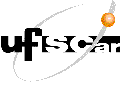 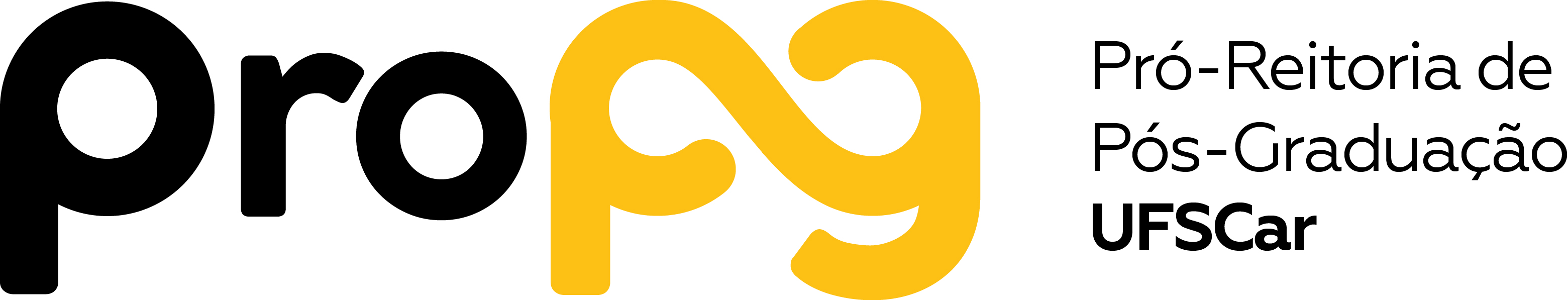            CENTRO DE CIÊNCIAS AGRÁRIAS           Programa de Pós-Graduação em Agroecologia e Desenvolvimento Rural– PPGADRwww.ppgadr.ufscar.br  Formulário de avaliação semestral do(a) orientador(a)(Observar datas para entrega no calendário administrativo do PPGADR – preencher um único formulário para todos os orientados)Nome do Orientador(a): _________________________ Período do relatório (semestre/ano): _________Para cada orientado(a) atribuir notas de 1 a 5 para os itens da tabela, sendo a nota 5 a melhor nota e a nota 1 a pior:Nome do orientado(a) 1: _______________________________________________________________Nome do orientado(a) 2: _______________________________________________________________Nome do orientado(a) 3: _______________________________________________________________Nome do orientado(a) 4: _______________________________________________________________________________________Assinatura do(a) orientador(a) DataVia Anhanguera, km 174 -  CP. 153. CEP 13600-970 – Araras (SP)  Fone/Fax (019) 3543-2583Descrição do item avaliadoNotasNotasNotasNotasNotasDescrição do item avaliado    1   2   3  4  5Desempenho acadêmico do(a) orientado(a)Desempenho científico do(a) orientado(a)Cumprimento do cronograma de trabalho (acadêmico e de pesquisa)Proatividade na busca pelo aprimoramento acadêmico e científico Desempenho global, empenho e atuação do orientado(a)Comentário adicionais, caso necessário (solicitamos que justifiquem os itens em que foi atribuída nota inferior a 3):Comentário adicionais, caso necessário (solicitamos que justifiquem os itens em que foi atribuída nota inferior a 3):Comentário adicionais, caso necessário (solicitamos que justifiquem os itens em que foi atribuída nota inferior a 3):Comentário adicionais, caso necessário (solicitamos que justifiquem os itens em que foi atribuída nota inferior a 3):Comentário adicionais, caso necessário (solicitamos que justifiquem os itens em que foi atribuída nota inferior a 3):Comentário adicionais, caso necessário (solicitamos que justifiquem os itens em que foi atribuída nota inferior a 3):Descrição do item avaliadoNotasNotasNotasNotasNotasDescrição do item avaliado    1   2   3  4  5Desempenho acadêmico do(a) orientado(a)Desempenho científico do(a) orientado(a)Cumprimento do cronograma de trabalho (acadêmico e de pesquisa)Proatividade na busca pelo aprimoramento acadêmico e científico Desempenho global, empenho e atuação do orientado(a)Comentário adicionais, caso necessário (solicitamos que justifiquem os itens em que foi atribuída nota inferior a 3):Comentário adicionais, caso necessário (solicitamos que justifiquem os itens em que foi atribuída nota inferior a 3):Comentário adicionais, caso necessário (solicitamos que justifiquem os itens em que foi atribuída nota inferior a 3):Comentário adicionais, caso necessário (solicitamos que justifiquem os itens em que foi atribuída nota inferior a 3):Comentário adicionais, caso necessário (solicitamos que justifiquem os itens em que foi atribuída nota inferior a 3):Comentário adicionais, caso necessário (solicitamos que justifiquem os itens em que foi atribuída nota inferior a 3):Descrição do item avaliadoNotasNotasNotasNotasNotasDescrição do item avaliado    1   2   3  4  5Desempenho acadêmico do(a) orientado(a)Desempenho científico do(a) orientado(a)Cumprimento do cronograma de trabalho (acadêmico e de pesquisa)Proatividade na busca pelo aprimoramento acadêmico e científico Desempenho global, empenho e atuação do orientado(a)Comentário adicionais, caso necessário (solicitamos que justifiquem os itens em que foi atribuída nota inferior a 3):Comentário adicionais, caso necessário (solicitamos que justifiquem os itens em que foi atribuída nota inferior a 3):Comentário adicionais, caso necessário (solicitamos que justifiquem os itens em que foi atribuída nota inferior a 3):Comentário adicionais, caso necessário (solicitamos que justifiquem os itens em que foi atribuída nota inferior a 3):Comentário adicionais, caso necessário (solicitamos que justifiquem os itens em que foi atribuída nota inferior a 3):Comentário adicionais, caso necessário (solicitamos que justifiquem os itens em que foi atribuída nota inferior a 3):Descrição do item avaliadoNotasNotasNotasNotasNotasDescrição do item avaliado    1   2   3  4  5Desempenho acadêmico do(a) orientado(a)Desempenho científico do(a) orientado(a)Cumprimento do cronograma de trabalho (acadêmico e de pesquisa)Proatividade na busca pelo aprimoramento acadêmico e científico Desempenho global, empenho e atuação do orientado(a)Comentário adicionais, caso necessário (solicitamos que justifiquem os itens em que foi atribuída nota inferior a 3):Comentário adicionais, caso necessário (solicitamos que justifiquem os itens em que foi atribuída nota inferior a 3):Comentário adicionais, caso necessário (solicitamos que justifiquem os itens em que foi atribuída nota inferior a 3):Comentário adicionais, caso necessário (solicitamos que justifiquem os itens em que foi atribuída nota inferior a 3):Comentário adicionais, caso necessário (solicitamos que justifiquem os itens em que foi atribuída nota inferior a 3):Comentário adicionais, caso necessário (solicitamos que justifiquem os itens em que foi atribuída nota inferior a 3):